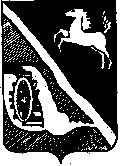 Дума Шегарского районаТомской областиРЕШЕНИЕс. Мельниково                                                                                                         14.02.2017г.                                                                                                            № 149Об утверждении Положения о муниципальном казённом учреждении«Отдел образования Администрации Шегарского района»В соответствии с решением Думы Шегарского района от 14.02.2017 г. № 148 «Об утверждении структуры Администрации Шегарского района», руководствуясь пунктом 2 части 7 статьи 25 Устава муниципального образования «Шегарский район», Федеральным законом от 29.12.2012 г. «Об образовании в Российской Федерации»,  ДУМА ШЕГАРСКОГО РАЙОНА РЕШИЛА:          1.Переименовать муниципальное казённое учреждение «Управление образования Администрации Шегарского района» в муниципальное казённое учреждение «Отдел образования Администрации Шегарского района».          2.   Утвердить Положение о муниципальном казённом учреждении «Отдел образования Администрации Шегарского района» согласно приложению к настоящему решению.         3. Признать утратившим силу решение Думы Шегарского района от 10.05.2016г. № 84 «Об утверждении Положения о муниципальном казённом учреждении «Управление образования Администрации Шегарского района».    4. Настоящее решение вступает в силу с момента его подписания.         5.Настоящее решение подлежит официальному опубликованию на официальном сайте Шегарского района не позднее 20 дней после его подписания в установленном порядке.Председатель Думы Шегарского района                                                              Л.И. НистерюкГлава Шегарского района                               		                                  В.Ф. Маргерт                                                                                                                                                             Приложение к решению                                                                                                             Думы Шегарского  района								              от 14.02. 2017 г. № 149ПОЛОЖЕНИЕо муниципальном казённом учреждении «Отдел образования Администрации Шегарского района»  ОБЩИЕ ПОЛОЖЕНИЯ1.1. Муниципальное казённое учреждение «Отдел  образования  Администрации Шегарского района» Томской области (далее – Отдел) является    отраслевым органом Администрации Шегарского района в структуре Администрации Шегарского района, наделяется правами юридического лица и является муниципальным казённым учреждением.1.2. Отдел имеет наименование: полное – муниципальное казённое учреждение «Отдел образования Администрации Шегарского района»;  сокращённое – МКУ «Отдел образования».1.3. Местонахождение Отдела, юридический адрес: 636130, Россия, Томская       область, Шегарский район, село Мельниково, улица Московская, 24, корпус 2, помещение 4.Фактический адрес: 636130, Россия, Томская область, Шегарский район, село Мельниково, улица Московская, 24, корпус 2, помещение 4.   1.4.   Отдел обладает правами юридического лица, имеет имущество, закрепленные за ним на праве оперативного управления, от своего имени приобретает и осуществляет имущественные и неимущественные права и обязанности, может быть истцом и ответчиком в судах, имеет печать, штамп, бланк, лицевые счета соответственно в территориальном органе федерального казначейства, Управлении финансов Администрации Шегарского района. Финансирование деятельности   Отдела осуществляется на основании бюджетной   сметы.1.5.   Отдел в своей деятельности руководствуется Конституцией Российской Федерации, федеральными законами и иными нормативно-правовыми актами Российской Федерации, законами и иными нормативно-правовыми актами субъекта Российской Федерации, нормативно-правовыми актами органов местного самоуправления и настоящим Положением  о муниципальном казённом учреждении «Отдел образования Администрации Шегарского района» (далее - Положение).1.6.   Отдел может иметь структурные подразделения (службу, сектор, кластер и т.п.). Структурные подразделения действуют на основании положений о них и создаются приказом руководителя Отдела по согласованию с Главой Шегарского района. 1.7.   Отдел в своей деятельности подчиняется Главе Администрации Шегарского района. Администрация Шегарского района обладает полномочиями вышестоящей организации по отношению к  Отделу. 1.8. Отдел финансируется из бюджета муниципального образования   «Шегарский район».1.9.Отдел является Главным распорядителем бюджетных средств                 муниципального образования «Шегарский район». 1.10. В ведении   Отдела находятся относящиеся к муниципальной собственности Шегарского района муниципальные  образовательные организации (далее -  Организации):- дошкольные;- общеобразовательные (начального общего, основного общего, среднего общего образования);- дополнительного образования детей.II. ЦЕЛИ И ЗАДАЧИ ОТДЕЛА ОБРАЗОВАНИЯ2.1. Целями деятельности   Отдела образования являются:2.1.1. Решение вопросов местного значения в сфере общего образования             Шегарского района Томской области, отнесенных к компетенции муниципального        образования «Шегарский район», законодательством Российской Федерации,                  законодательством Томской области, решениями органов местного самоуправления     Шегарского района, а также организация решения иных вопросов, не отнесенных к        вопросам местного значения, в соответствии с компетенцией.2.1.2.  Обеспечение эффективного функционирования и развития системы            образования на территории муниципального образования «Шегарский район».2.2. Задачами   Отдела образования являются:2.2.1. Организация предоставления общедоступного и бесплатного дошкольного, начального общего, основного общего, среднего общего образования по основным          общеобразовательным программам, за исключением полномочий по финансовому      обеспечению реализации основных общеобразовательных программ в соответствии с федеральными государственными образовательными стандартами. 2.2.2. Организация предоставления дополнительного образования детей за исключением дополнительного образования детей, финансовое обеспечение которого осуществляется органами государственной власти субъектов Российской Федерации. 2.2.3.Создание условий для осуществления присмотра и ухода за детьми, содержания детей в Организациях.2.2.4. Обеспечение  содержания зданий и сооружений Организаций, обустройству прилегающих к ним территорий.2.2.5.  Учёт детей, подлежащих  обучению в Организациях, реализующих основные образовательные программы, закрепление определённой территории за конкретной Организацией.2.2.6. Организация летнего отдыха, досуга и занятости несовершеннолетних. 	 2.2.7. Регулирование и контроль финансово-экономической деятельнсоти в системе образования района.   2.2.8. Создание необходимых условий для материально-технического обеспечения Организаций в пределах выделенных средств.   2.2.9. Осуществление иных установленных Федеральным законом от 29.12.2012 г. №  273 «Об образовании в Российской Федерации» полномочий в сфере образования.III. ПОЛНОМОЧИЯ ОТДЕЛА ОБРАЗОВАНИЯ3.1.Отдел для реализации поставленных целей и задач осуществляет следующие полномочия:3.1.1. Организует предоставление общедоступного и бесплатного дошкольного,   начального общего, основного общего, среднего общего образования по основным         общеобразовательным программам в Организациях (за исключением полномочий по финансовому обеспечению реализации основных общеобразовательных программ в соответствии с федеральными государственными  образовательными стандартами).3.1.2. Организует предоставление дополнительного образования детей в                      Организациях (за исключением дополнительного образования детей, финансовое обеспечение которого осуществляется органами государственной власти субъекта Российской Федерации).3.1.3.  Создаёт условия для осуществления присмотра и ухода за детьми,  содержания детей в Организациях.3.1.4. Обеспечивает содержание зданий и сооружений Организаций, обустройство прилегающих к ним территорий.3.1.5. Информирует Главу Шегарского  района о состоянии системы образования в районе.3.1.6. Информирует население Шегарского района о состоянии системы образования территории через разработку и публикацию ежегодных докладов.3.1.7. Обеспечивает соблюдение прав обучающихся (воспитанников) на образование.3.1.8. Обеспечивает соблюдение прав обучающихся в ходе государственной          (итоговой) аттестации, в том числе  через создание и организацию деятельности            муниципальной конфликтной комиссии.3.1.9. Ведет учёт детей, подлежащих обучению по образовательным программам             дошкольного, начального общего, основного общего и среднего общего образования;      закрепляет за Организациями  конкретные территории муниципального района.3.1.10. Осуществляет контроль за деятельностью образовательных организаций по сбору данных о детях, подлежащих обучению, за организацией обучения детей, за ведением в Организациях документации по учету и движению обучающихся.3.1.11. Ведет учет несовершеннолетних, не посещающих или систематически пропускающих по неуважительным причинам занятия в Организациях.3.1.12. Разрабатывает и внедряет в практику работы Организаций программ и методик, направленных на формирование законопослушного поведения несовершеннолетних.3.1.13. Дает согласие на оставление муниципальной Организации обучающемуся, достигшему возраста пятнадцати лет, до получения им основного общего образования. 3.1.14. Принимает меры в месячный срок, обеспечивающие трудоустройство несовершеннолетнего, оставившего Организацию до получения основного общего образования и продолжение освоения им образовательной программы основного общего образования по иной форме обучения.3.1.15. Создаёт психолого-медико-педагогические комиссии, которые выявляют несовершеннолетних с ограниченными возможностями здоровья и (или) отклонениями в поведении, проводит их комплексное обследование и готовит рекомендации по оказанию им психолого-медико-педагогической помощи и определению форм дальнейшего обучения и воспитания несовершеннолетних.3.1.16. Осуществляет организационно-методическую помощь Организациям района.3.1.17. Обеспечивает профессиональное общение педагогов по актуальным           проблемам образования, координация деятельности методических (общественных)       объединений педагогов.3.1.18. Осуществляет информационное, методическое обеспечение деятельности            Организаций с целью организации предоставления доступности начального общего,        основного общего, среднего общего, дополнительного, дошкольного образования всем детям, проживающим на территории Шегарского района.3.1.19. Координирует деятельность Организаций по разработке ими образовательных программ  в целях обеспечения прав граждан на получение образования в соответствии с их потребностями и особенностями (в том числе детей с ограниченными возможностями здоровья).3.1.20. Обеспечивает работы по предоставлению дополнительного образования детям, оказывает содействие совершенствованию воспитательной работы в Организациях.3.1.21. Осуществляет организационно-воспитательную работу с обучающимися на территории района через проведение индивидуальных, групповых, массовых                   мероприятий.3.1.22. Организует летний отдых, досуг и занятость несовершеннолетних.3.1.23. Обеспечивает информационное и методическое сопровождение мероприятий различных уровней и направлений (в том числе педагогических чтений, годичных совещаний работников образования, проведение этапов олимпиад, турниров, конкурсов, фестивалей и иных мероприятий); сопровождение деятельности общественных объединений педагогов, родителей обучающихся.3.1.24. Ведёт информационно-аналитическую деятельность по оценке состояния муниципальной образовательной системы и направлений ее развития. 3.1.25. Проводит экспертизу состояния и результатов инновационной деятельности Организаций Шегарского района.          3.1.26.Осуществляет изучение деятельности Организаций по обеспечению выполнения федеральных государственных образовательных стандартов, норм и нормативов в области образования.3.1.27. Организует работы по подготовке Организаций к новому учебному году.3.1.28. Разрабатывает годовые и перспективные планы капитального и текущего ремонтов Организаций Шегарского района.3.1.29. Координирует деятельность руководителей подведомственных Организаций:- по созданию условий безопасного функционирования Организаций в соответствии с требованиями санитарных правил и норм, государственного пожарного надзора, инспекции по охране труда и технике безопасности;-по проведению мероприятий, предотвращающих чрезвычайные ситуации           (антитеррористические, противопожарные и других);- по расследованию и учёту несчастных случаев на производстве с работниками и обучающимися во время образовательного процесса;-по обеспечению образовательного процесса учебным оборудованием в                соответствии с образовательными программами;- по осуществлению контроля за созданием условий для организации питания обучающихся в организациях;- по подвозу обучающихся по утвержденным маршрутам Организаций на территории  муниципального образования  «Шегарский район».3.1.30. Реализует кадровую политику в области образования:3.1.30.1. ведёт учет, анализ и прогноз потребностей  Организаций района в педагогических кадрах; осуществляет анализ и прогноз состояния системы подготовки, переподготовки и повышения квалификации педагогических и руководящих кадров Организаций; организует  взаимодействие с учебными заведениями и другими учреждениями по вопросам педагогического образования и кадрового обеспечения; 3.1.30.2. организует целевой набор выпускников Организаций на педагогические специальности в высшие учебные заведения;3.1.30.3. создаёт банк данных передового педагогического опыта, педагогических кадров;3.1.30.4. оказывает методическую помощь педагогическим работникам; обеспечивает повышение квалификации педагогических и руководящих работников; 3.1.30.5. организует профессиональное обучение специалистов и методистов Отдела образования;3.1.30.6. организует деятельность Организаций по представлению к награждению (поощрению) работников системы образования Шегарского района государственными и отраслевыми наградами, награждение и (поощрение) работников системы образования.3.1.31. Участвует в формировании районного бюджета, в привлечении дополнительных источников финансирования, в материально-техническом обеспечении системы образования.3.1.32. Вносит предложения об отмене или приостановлении действия на территории  Шегарского района правовых актов органов местного самоуправления Шегарского района,  противоречащих существующим Законам Российской Федерации «Об образовании» и другим правовым актам в сфере образования.3.1.33. Участвует в лицензировании, аккредитации Организаций в соответствии с полномочиями Отдела образования.3.1.34. Заключает договоры о сотрудничестве и совместной деятельности по вопросам образования в соответствии с законодательством Российской Федерации.3.1.35. Для обеспечения государственно-общественной формы управления и выработки политики в области образования, разработки научно-обоснованных критериев оценки результатов обучения и воспитания молодежи   Отдел образования  может создавать коллегиальные органы для рассмотрения вопросов и подготовки по ним предложений, которые именуются Советами:    Совет руководителей Организаций;     Муниципальный государственно-общественный совет по развитию образования;    Экспертный Совет. Советы принимают решения, которые являются обязательными для исполнения подведомственными Организациями. Для обеспечения согласованных действий заинтересованных органов и структур, для решения определенных задач могут создаваться координационные органы, которые именуются комиссиями.Компетенция комиссий и советов, сфера их деятельности и полномочия определяются Положениями о них, утверждаемыми приказами начальника   Отдела образования.3.1.36. Взаимодействует с Организациями, исходя из их самостоятельности и ответственности перед органами местного самоуправления, и строит свои отношения с ними на принципах сотрудничества, оставляя за собой право на получение оперативной и долгосрочной информации и ведомственной статистики.           3.1.37. Обеспечивает перевод совершеннолетних обучающихся с их согласия и несовершеннолетних обучающихся с согласия их родителей (законных представителей) в другие муниципальные образовательные организации, осуществляющие образовательную деятельность по образовательным программам соответствующих уровня и направленности в случае прекращения деятельности муниципальной образовательной организации, аннулирования соответствующей лицензии, лишения ее государственной аккредитации по соответствующей образовательной программе или истечения срока действия государственной аккредитации по соответствующей образовательной программе, а также в случае приостановления действия лицензии, приостановления действия государственной аккредитации полностью или в отношении отдельных уровней образования.           3.1.38. Формирует кадровый резерв руководителей Организаций.           3.1.39. Устанавливает порядок и сроки проведения аттестации руководителей Организаций, осуществляет аттестацию руководителей Организаций.3.2.К исключительным полномочиям Отдела образования относится:3.2.1. предоставление  информации об имуществе Организаций, которое является излишним, используется не по назначению или не используется в отдел экономики Администрации Шегарского района;            3.2.2. осуществление контроля: финансовой и хозяйственной деятельности организаций в части обеспечения правомерного, целевого, эффективного использования бюджетных средств в соответствии с действующим законодательством РФ; соблюдения законодательства Российской Федерации и законодательства субъекта Российской Федерации в области образования несовершеннолетних;использования субсидий их получателями, подведомственными Отделу, в соответствии с условиями и целями, определенными при предоставлении указанных средств из бюджета.3.2.3. Приостанавливает приносящую доходы деятельность Организаций, если она идет в ущерб образовательной деятельности, предусмотренной  уставами, до решения суда по этому вопросу.3.2.4. Осуществляет мониторинг и комплексную оценку деятельности по показателям основных результатов и эффективности функционирования Организаций.3.2.5. Формирует сеть Организаций на территории Шегарского района:           - проведение экспертных оценок необходимости создания Организаций, последствий их реорганизации и ликвидации;           - вносит предложения Главе Шегарского района о создании, реорганизации,         ликвидации Организаций и совершенствовании их деятельности.3.2.6. Осуществляет в установленном порядке сбор, обработку, анализ и предоставление государственной статистической отчетности в сфере образования.         3.2.7. Как главный распорядитель бюджетных средств обладает следующими полномочиями:         3.2.7.1. обеспечивает результативность, адресность и целевой характер использования бюджетных средств в соответствии с утвержденными ему бюджетными ассигнованиями и лимитами бюджетных обязательств;3.2.7.2. формирует перечень подведомственных ему распорядителей и получателей бюджетных средств;3.2.7.3. ведет реестр расходных обязательств, подлежащих исполнению в пределах утвержденных ему лимитов бюджетных обязательств и бюджетных ассигнований;3.2.7.4. осуществляет планирование соответствующих расходов бюджета, составляет обоснования бюджетных ассигнований;3.2.7.5. составляет, утверждает и ведет бюджетную роспись, распределяет бюджетные ассигнования, лимиты бюджетных обязательств по подведомственным распорядителям и получателям бюджетных средств и исполняет соответствующую часть бюджета;3.2.7.6. вносит предложения по формированию и изменению лимитов бюджетных обязательств;3.2.7.7. вносит предложения по формированию и изменению сводной бюджетной росписи;3.2.7.8. определяет порядок утверждения бюджетных смет подведомственных получателей бюджетных средств, являющихся казенными учреждениями;3.2.7.9. формирует и утверждает государственные (муниципальные) задания;3.2.7.10. обеспечивает соблюдение получателями межбюджетных субсидий, субвенций и иных межбюджетных трансфертов, имеющих целевое назначение, а также иных субсидий и бюджетных инвестиций, определенных Бюджетным Кодексом, условий, целей и порядка, установленных при их предоставлении;3.2.7.11. формирует бюджетную отчетность главного распорядителя бюджетных средств;3.2.7.12. отвечает соответственно от имени муниципального образования по денежным обязательствам подведомственных ему получателей бюджетных средств;3.2.7.13 осуществляет иные бюджетные полномочия, установленные Бюджетным Кодексом и принимаемыми в соответствии с ним нормативными правовыми актами (муниципальными правовыми актами), регулирующими бюджетные правоотношения.         3.2.8. Разрешает по заявлению родителей (законных представителей) прием детей в Организации на обучение по образовательным программам начального общего образования в более раннем или более позднем возрасте.         3.2.9. Разрабатывает показатели (критерии), отражающие специфику работы Организаций, для установления оплаты труда руководителям организаций.3.2.10. Осуществляет оценку эффективности деятельности руководителей Организаций, с целью установления размера стимулирующих выплат руководителям Организаций по результатам труда3.3. С целью реализации указанных полномочий Отдел:3.3.1. изучает и анализирует потребности и запросы населения в образовательных услугах.3.3.2. разрабатывает предложения по развитию и модернизации сети Организаций;3.3.3.организует проведение педагогических конференций, совещаний, иных мероприятий.3.3.4. изучает деятельность организаций по вопросам:- предоставления общедоступного и бесплатного дошкольного, начального общего, основного общего, среднего общего образования по основным общеобразовательным программам;- предоставления и достоверности показателей о соответствии установленным требованиям условий осуществления образовательного процесса в Организациях;- деятельности руководителей организаций;3.3.5. разрабатывает и реализует муниципальные программы развития образования;3.3.6. контролирует ведение статистического учета и отчетности Отдела образования;3.3.7. создает аттестационную комиссию для аттестации руководителей Организаций;3.3.8. осуществляет  иные установленные Федеральным законом от 29.12.2012 г. «Об образовании в Российской Федерации» полномочия в сфере образования.3.4.Отдел:3.4.1. издает в пределах своей компетенции приказы, инструкции и другие локальные акты, обязательные для исполнения работниками Отдела и Организаций, давать разъяснения по ним, готовить проекты нормативных правовых и иных актов Администрации Шегарского района;3.4.2. вносит предложения о создании, реорганизации и ликвидации в установленном порядке Организаций, необходимых для эффективного функционирования системы образования;3.4.3. создает экспертные и рабочие группы для решения вопросов развития системы образования;3.4.4. запрашивает и получает в установленном порядке от государственных органов власти, органов местного самоуправления, учреждений и организаций (независимо от их организационно-правовой формы и ведомственной принадлежности) сведения, материалы и документы, необходимые для осуществления возложенных на Отдел задач и функций;3.4.5. формирует предложения по объему бюджетных ассигнований, необходимых для финансового обеспечения подведомственных бюджетных, казенных и автономных организаций, с обоснованием, в целях формирования расходов бюджета Шегарского района на очередной финансовый год в соответствии с утвержденным Порядком;3.4.6. проводит мониторинг исполнения муниципальных заданий подведомственных бюджетных и автономных Организаций, формировать свод оценок и заключений по фактическому исполнению муниципальных заданий в соответствии с утвержденным Порядком;3.4.7. разрабатывает порядок определения нормативных затрат в отношении муниципальных услуг, оказываемых подведомственными Организациями, в соответствии с консолидированным перечнем муниципальных услуг;3.4.8. осуществляет контроль на территории муниципального образования «Шегарский район» за:-исполнением законодательства Российской Федерации об образовании; - соблюдением и выполнением государственных образовательных стандартов и нормативов в учебных организациях; - выполнением принятых решений Отдела образования; - деятельностью руководителей подведомственных Организаций в целях осуществления государственной политики в области образования; - исполнением подведомственными организациями финансовой дисциплины; - распределением, эффективностью использования средств  бюджета на образовательные цели; - разработкой и реализацией системы стимулирующих выплат в пределах средств, выделенных на образование;	3.4.9. осуществляет мониторинг Организаций.IV. ОРГАНИЗАЦИЯ РАБОТЫ ОТДЕЛА4.1. Отдел возглавляет начальник, назначаемый и освобождаемый от должности распоряжением Главы Администрации Шегарского района.4.2. Начальник Отдела осуществляет руководство и несет персональную ответственность за выполнение возложенных на Отдел целей, задач и полномочий.4.3. Начальник Отдела:4.3.1. представляет без доверенности интересы Отдела по всем вопросам его деятельности, представляет Отдел в гражданско-правовых и иных отношениях с другими организациями, совершает сделки;4.3.2. является распорядителем финансовых ассигнований, предоставляемых Отделу образования,  подписывает сметы расходов и финансовые документы, определяет условия премирования и материального стимулирования, работников Отдела образования и руководителей образовательных организаций;4.3.3. распоряжается в установленном порядке имуществом и средствами Отдела;4.3.4. заключает и оплачивает муниципальные контракты от имени Отдела, иные договоры, подлежащие исполнению за счет бюджетных средств, от имени муниципального образования, в пределах доведенных лимитов бюджетных обязательств Отдела, выдает доверенности на совершение гражданско-правовых действий;4.3.5. утверждает  инструкции, издает в пределах компетенции Отдела образования приказы, другие локальные акты, обязательные для выполнения всеми Организациями;4.3.6. своим приказом осуществляет прием на работу и увольнение работников Отдела;4.3.7. распределяет обязанности между работниками Отдела, применяет меры поощрения к работникам и налагает на них дисциплинарные взыскания в соответствии с Трудовым кодексом Российской Федерации;4.3.8. обеспечивает повышение квалификации и социальные гарантии для работников Отдела;4.3.9. вносит предложения Главе Шегарского района о поощрении или наложении дисциплинарных взыскания на руководителей Организаций;4.3.10. ведет личный прием граждан, рассматривает обращения по существу;4.3.11. утверждает структуру, штатное расписание Отдела образования, устанавливает должностные оклады, компенсационные и стимулирующие выплаты к должностным окладам сотрудников в пределах фонда оплаты труда и схем должностных окладов по согласованию с Администрацией района;4.3.12. утверждает Положения о структурных подразделениях Отдела образования, должностные инструкции работников, разрабатывает проекты уставов Организаций и изменения к ним;4.3.13. организует и проводит в установленном порядке совещания, заседания и другие мероприятия по обсуждению вопросов состояния и развития образования в районе;4.3.14. в отсутствие начальника Отдела образования (командировка, болезнь, отпуск) его обязанности выполняет заместитель начальника;4.3.15. взаимодействует с Организациями, исходя из их самостоятельности и ответственности перед органами местного самоуправления, и строит свои отношения с ними на принципах сотрудничества, оставляя за собой право на получение оперативной и долгосрочной информации и ведомственной статистики;4.3.16. осуществляет иные полномочия в соответствии с действующим законодательством Российской Федерации, муниципальными правовыми актами Шегарского района.4.4. Начальник, специалисты Отдела, должности которых внесены в реестр должностей муниципальных служащих Шегарского района, осуществляют свою деятельность на основании должностных инструкций и действующего законодательства о муниципальной службе и являются муниципальными служащими.4.5. Замещение вакантных должностей муниципальной службы в Отделе осуществляется в соответствии с действующим законодательством РФ и муниципальными правовыми актами Шегарского района.V. ИМУЩЕСТВО И ФИНАНСИРОВАНИЕ ОТДЕЛА5.1. Функционирование Отдела обеспечивается имуществом, закрепленным за ним на праве оперативного управления.5.2. Передача имущества осуществляется по акту приема-передачи в установленном порядке.5.3. При осуществлении оперативного управления имуществом Отдел обязан:- эффективно использовать закрепленное на праве оперативного управления имущество;- обеспечивать сохранность и использование закрепленного за ним на праве оперативного управления имущества строго по целевому назначению;- не допускать ухудшения технического состояния закрепленного на праве оперативного управления имущества (это требование не распространяется на ухудшения, связанные с нормативным износом этого имущества в процессе эксплуатации);- осуществлять контроль ведения капитального и текущего ремонта закрепленного за ним имущества.5.4. Финансирование Отдела осуществляется за счет средств бюджета Шегарского района в соответствии с утвержденной сметой.5.5. Отдел в установленном порядке осуществляет своевременное предоставление в государственные и муниципальные органы статистической и бухгалтерской отчетности.VI. РЕОРГАНИЗАЦИЯ И ЛИКВИДАЦИЯ ОТДЕЛА6.1. Реорганизация и ликвидация Отдела, прекращение прав юридического лица Отдела осуществляются на основании решения Думы Шегарского района по представлению Главы Шегарского района в соответствии с действующим законодательством РФ.